Про внесення змін до статті 73 Кодексу законів про працю УкраїниВерховна Рада України постановляє:1. Внести до статті 73 Кодексу законів про працю України (Відомості Верховної Ради УРСР, 1971 р., додаток до № 50, ст. 375) такі зміни:1) у частині першій:абзац третій виключити;абзац восьмий викласти в такій редакції:"15 липня - День Української Державності";абзац десятий викласти в такій редакції:"1 жовтня - День захисників і захисниць України";доповнити абзацом одинадцятим такого змісту:"25 грудня - Різдво Христове";2) у частині другій:абзац другий виключити;доповнити абзацом п’ятим такого змісту:"25 грудня - Різдво Христове".2. Цей Закон набирає чинності з дня, наступного за днем його опублікування.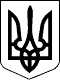 ЗАКОН УКРАЇНИПрезидент УкраїниВ. ЗЕЛЕНСЬКИЙм. Київ
14 липня 2023 року
№ 3258-IX